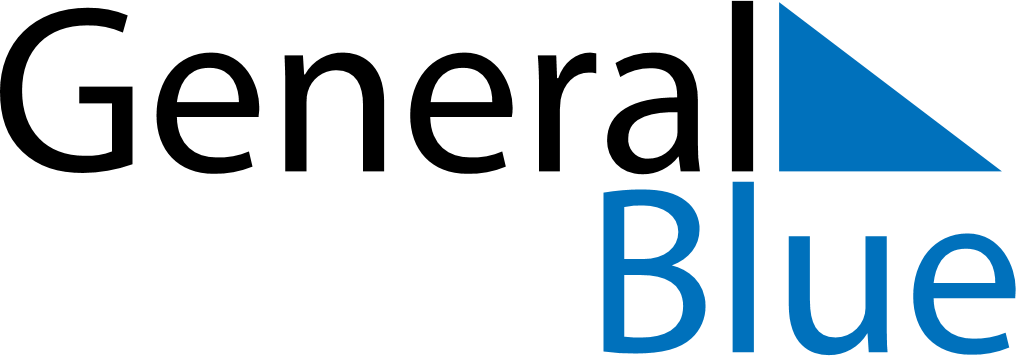 September 2028September 2028September 2028September 2028September 2028September 2028SloveniaSloveniaSloveniaSloveniaSloveniaSloveniaSundayMondayTuesdayWednesdayThursdayFridaySaturday12345678910111213141516Return of Primorska to the Motherland17181920212223Slovenian Sports Day24252627282930NOTES